Excel 2010Об Excelxlsm – расширение для файлов с поддержкой макросов,xlsx – без поддержки макросов.1. Полное включение макросов и устранение сообщения «Включить содержимое»Файл — Параметры — Центр управления безопасностью — Параметры центра управления безопасностью — Включить все макросы — √ Доверять доступ к объектной модели.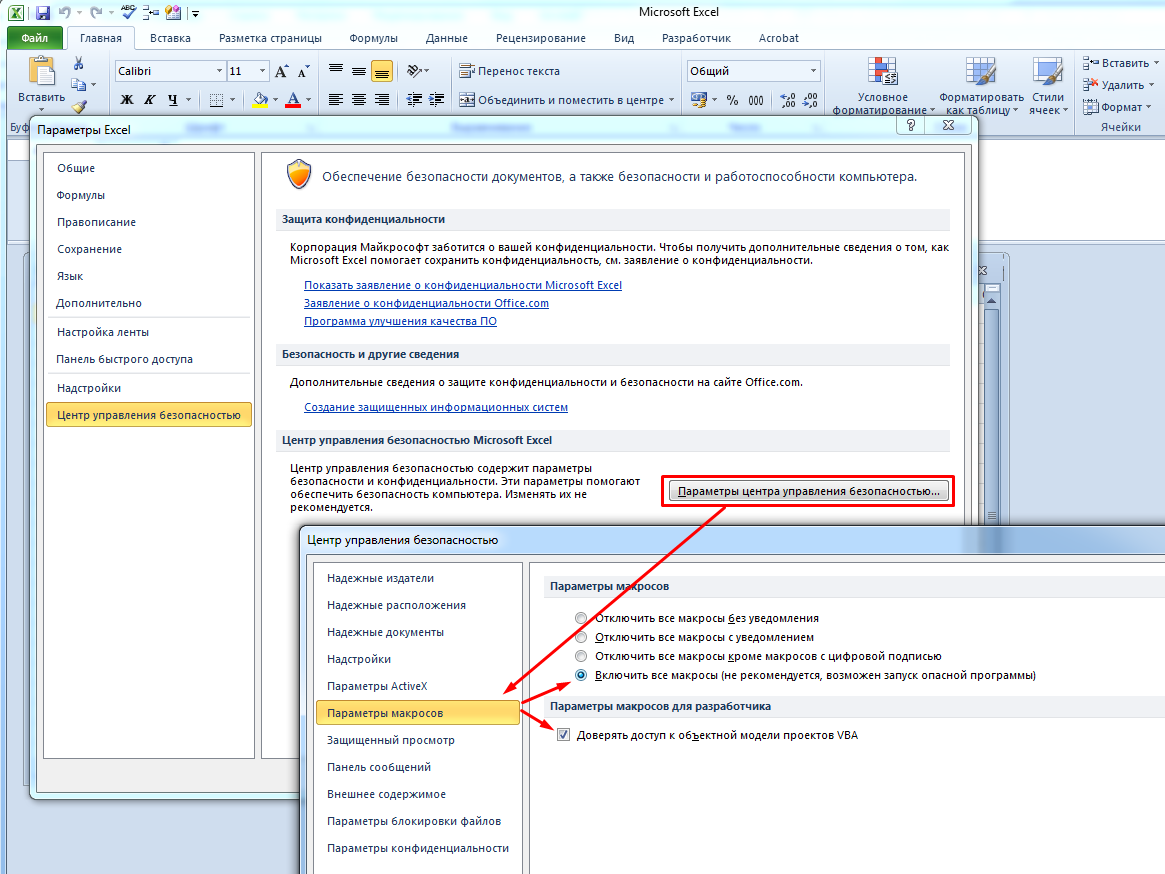 2. Устранение надоедливого сообщения на входе «Включить содержимое».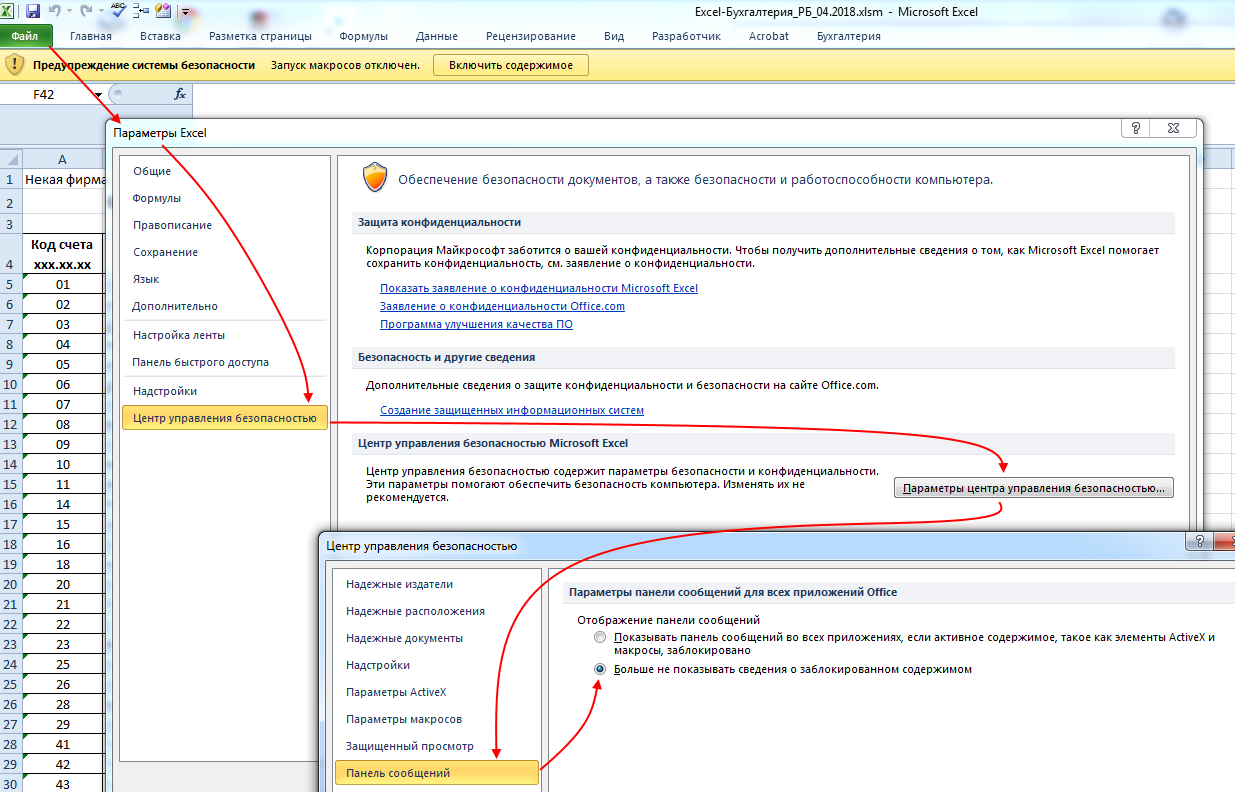 	3. При сохранении книги убрать надоедливое сообщение «Предупреждение о конфиденциальной информации».Файл — Параметры — Центр управления безопасностью — Параметры центра управления безопасностью — Параметры конфиденциальности — снять флажок «Удалять личные сведения из свойств файла при сохранении».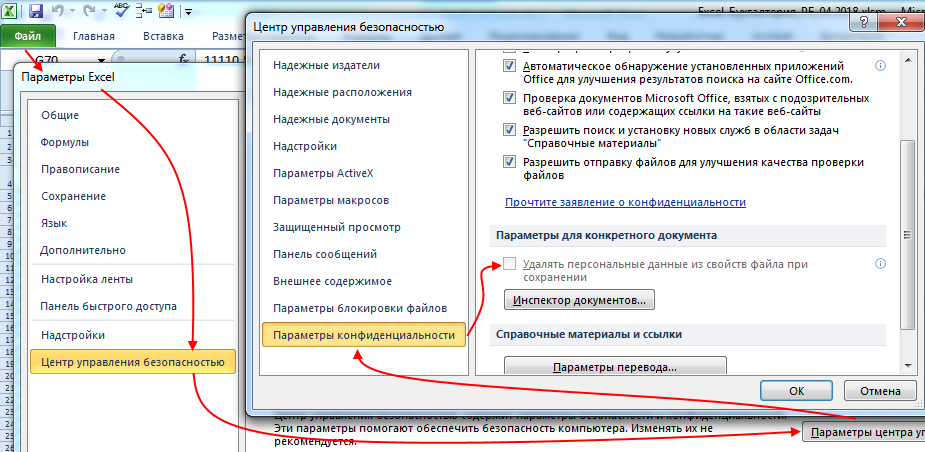 4. Устранение надоедливых сообщений об ошибках при вводе чисел в текстовые ячейки.Файл — Параметры — Формулы — Контроль ошибок — снять флажок «Включить фоновый поиск ошибок».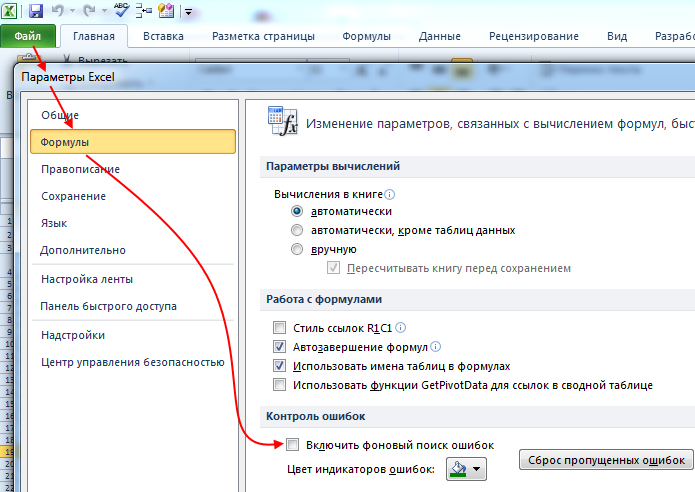 5. Alt + F11 — вход/выход в Visual Basic (VB) Разработчик — кнопка «Visual Basic».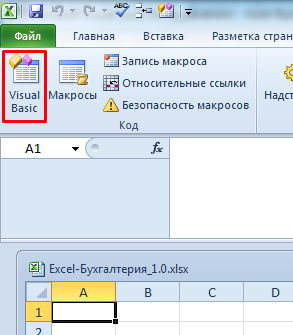 6. Замена букв в именах столбцов на цифры.Параметры — Формулы — √ Стиль ссылок R1C1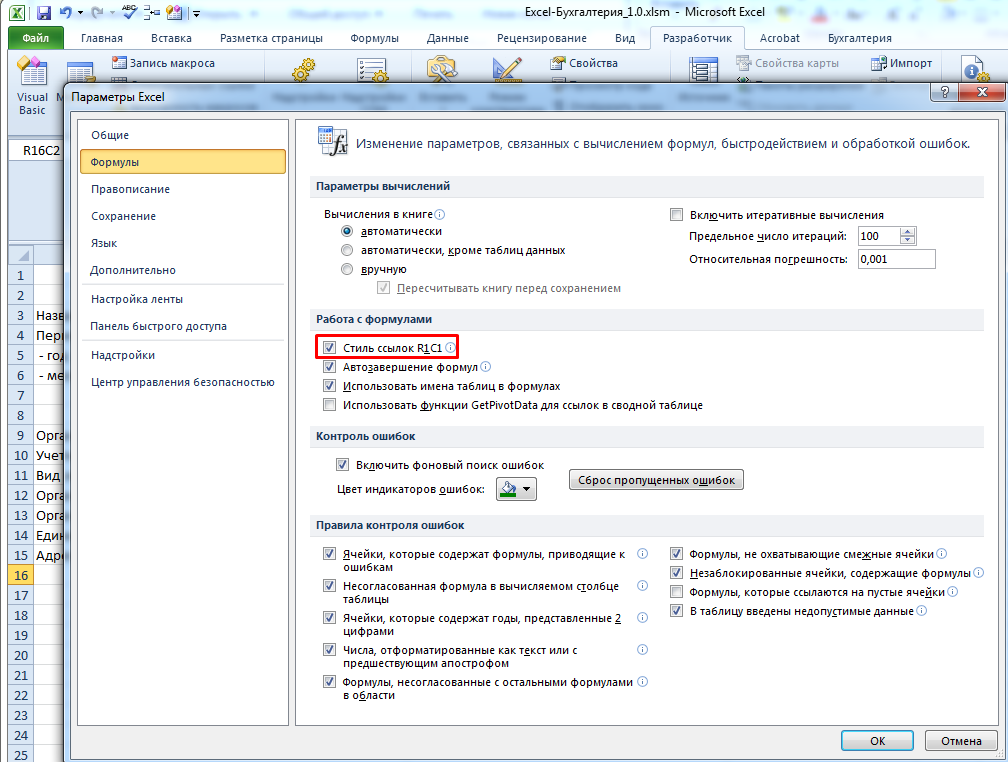 7. Создание вкладки в ExcelГлавная — Настройка ленты — В правой части окна «Настройка ленты» выберите пункт, после которого нужна вкладка — Нажмите на кнопку «Создать вкладку», а потом на кнопку «Переименовать» — Назвать вкладку, например, — «Бухгалтерия» — Кнопкой «Создать группу» создать подпункты внутри вкладки.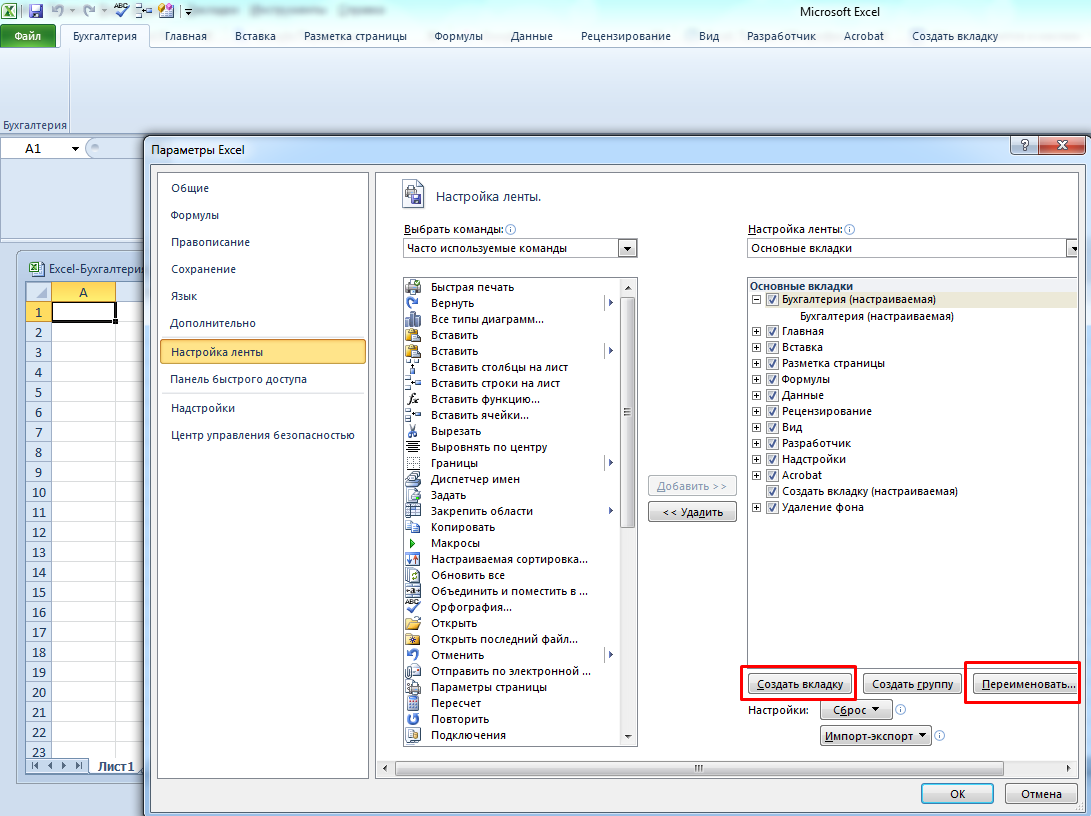 	8. Не выводить нули в числовых ячейкахФайл — Параметры — Дополнительно — Показать параметры для следующего листа: <Имя листа> — снять флаг «Показывать нули в ячейках, которые содержат нулевые значения».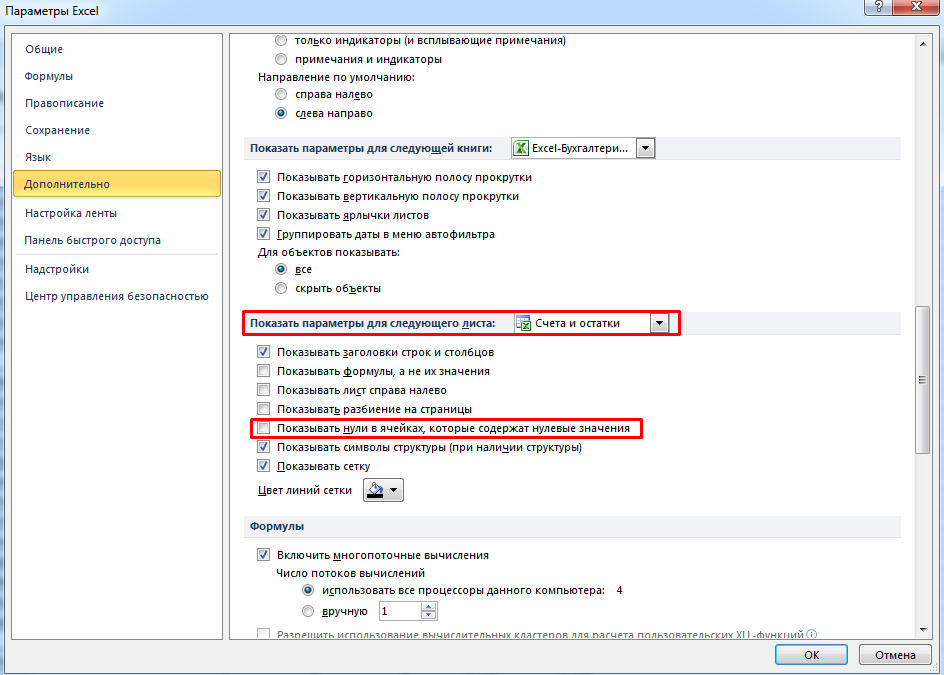 9. Работа с листами1) Shift + F11 – новый лист.2) Правая кнопка мыши (ПКМ) на лист — Переименовать и др.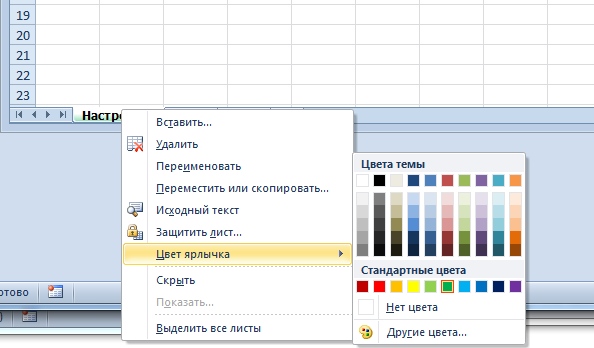 	10. Отобразить ранее скрытый листГлавная — Ячейки — Формат — Скрыть или отобразить — Отобразить лист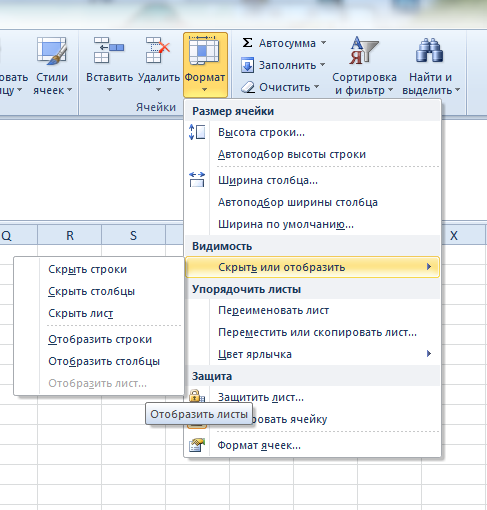 	11. Выпадающий списокhttps://www.planetaexcel.ru/techniques/1/40/ 1) Выделить область ячеек2) Формулы – Диспетчер имен – Создать - <ввести имя, например «Счет» > - Область – Диапазон – Ок3) Данные – Проверка данных – Тип данных – Список – Источник - < =Счет >	12. Ввод формулВвод начинать со знака «равно» ( = ).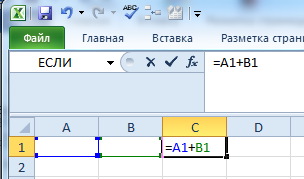 	13. Формула Автосуммы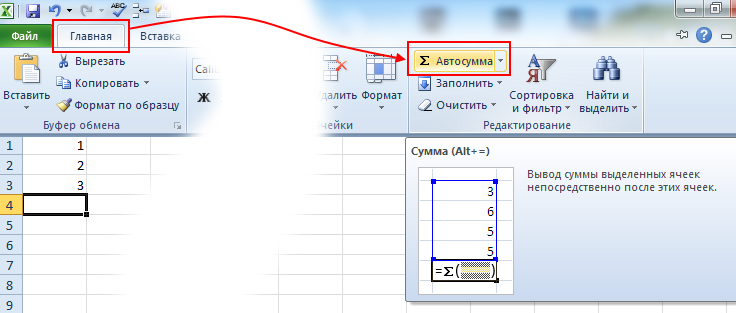 	14. Раздвигание/Сдвигание колонок/строк.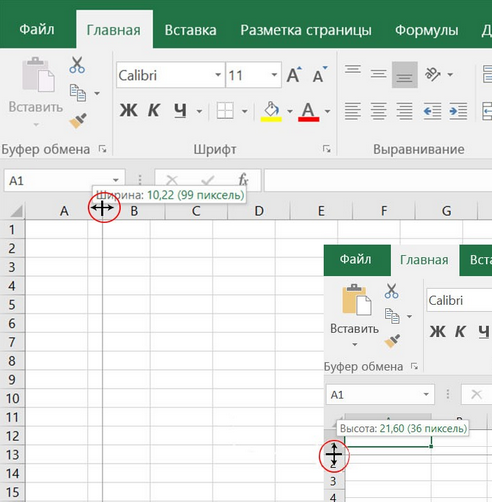 	15. Ручное форматирование ячеек.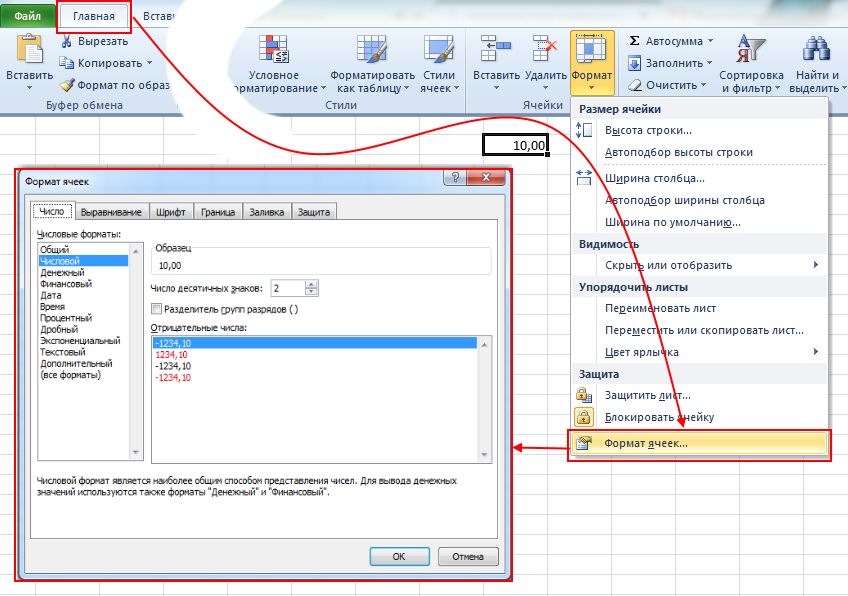 	«Формат ячеек» доступен также в меню по ПКМ.	16. Добавление/удаление строк/колонок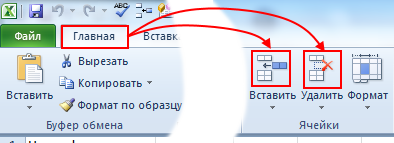 	17. Объединение/разъединение ячеек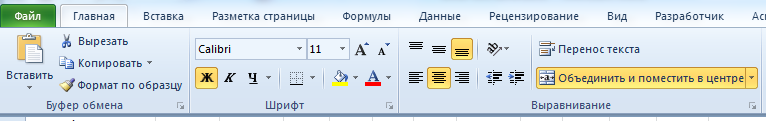 18. Раскрытие структуры файла xlsxРасширение файла xlsx заменить на rar или приписать это расширение — распаковать — смотреть папку XL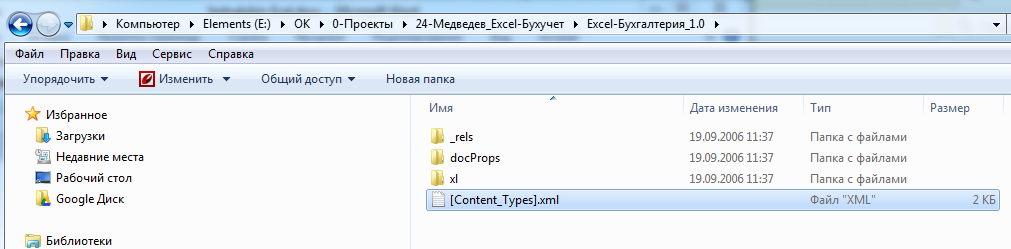 19. Закрепить области (столбцы, строки) при прокрутке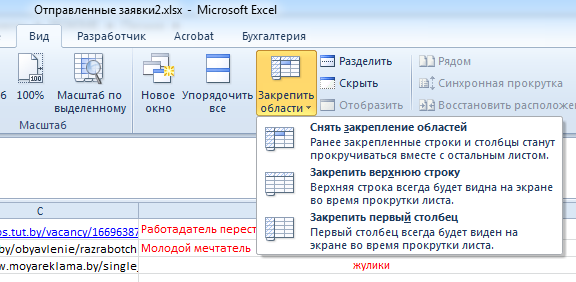 Общее количество строк и столбцов на листе1 048 576 строк и 16 384 столбцаШирина столбца255 знаков